Hayton and Burnby Parish Councilwww.haytonandburnbypc.co.ukTel: 01759 301386  Email; clerk@jigreen.plus.comClerk: Joanna Green, 29 Barmby Road, Pocklington, York, YO42 2DLDear Committee memberA meeting of Hayton and Burnby Parish Council Flood Committee will be held on Thursday 2nd February 2017 in Hayton Village Hall, at 6.30 pm.  You are summoned to attend, if you are unable to attend, would you please contact me in order that I can record your apologies.Members of the public are welcome to attend the meeting.An agenda for the meeting is shown below.Joanna Green, clerk to the council 27/01/17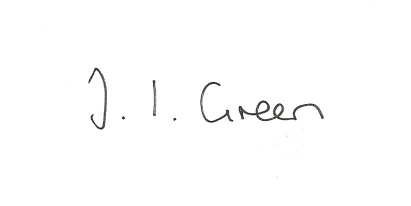 AGENDA17/FC4 Welcome and Apologies17/FC5 To receive an update on the works planned by ERYC17/FC6 To record any drainage issues not already reported.17/FC7  Date of next meeting.